СОВЕТ ДЕПУТАТОВМУНИЦИПАЛЬНОГО ОКРУГАНАГАТИНО-САДОВНИКИРЕШЕНИЕ18 апреля 2017 года № МНС-01-03-42Об утверждении схемы многомандатных избирательных округов по выборам депутатов Совета депутатов муниципального округа Нагатино-Садовники в городе Москве В соответствии со статьей 18 Федерального закона от 12 июня 2002 года 
№ 67-ФЗ «Об основных гарантиях избирательных прав и права на участие в референдуме граждан Российской Федерации», статьей 13 Закона города Москвы от 6 июля 2005 года № 38 «Избирательный кодекс города Москвы», статьей 30 Устава муниципального округа Нагатино-Садовники, Совет депутатов муниципального округа Нагатино-Садовники решил:1. Утвердить схему многомандатных избирательных округов по выборам депутатов Совета депутатов муниципального округа Нагатино-Садовники в городе Москве на 10 лет согласно приложению к настоящему решению.2. Признать утратившим силу решение муниципального Собрания внутригородского муниципального образования Нагатино-Садовники в городе Москве от 17 ноября 2011 года № МНС-01-03-47 «Об утверждении схемы избирательных округов по выборам депутатов муниципального                      Собрания внутригородского муниципального образования Нагатино-Садовники в городе Москве в марте 2012 года».3. Опубликовать настоящее решение в бюллетене «Московский муниципальный вестник» в течение пяти дней со дня его принятия и разместить в информационно-телекоммуникационной сети «Интернет» на официальном сайте муниципального округа Нагатино-Садовники www.n-sadovniki.ru.4. Направить настоящее решение в избирательную комиссию внутригородского муниципального образования в городе Москве -  муниципального округа Нагатино-Садовники в течение 3 дней со дня его принятия.5. Контроль за выполнением настоящего решения возложить на главу муниципального округа Кладову Л.И. Результаты голосования: «за» -7 ,  «против» -0 , «воздержались» - 0 Глава муниципального округаНагатино-Садовники							             Л.И. КладоваСхема многомандатных  избирательных округов по выборам депутатов Совета депутатов муниципального округа Нагатино-Садовники в городе МосквеПятимандатный избирательный округ № 1Число избирателей в округе – 22 939 избирателей.Перечень домовладений, входящих в избирательный округ № 1:Варшавское шоссе: 47 (корпуса 1, 2, 3), 49 (корпус 1), 51 (корпуса 1, 3), 
53 (корпуса 1, 4), 55 (корпуса 1, 2, 3, 4), 57, 59 (корпуса 1, 2, 3, 4)1-й Нагатинский проезд: 11 (корпуса 1, 2, 3), 14Нагатинская  улица: 6, 8, 9 (корпуса 1, 2), 10, 11 (корпуса 1, 2); 13 (корпуса 1, 2); 15 (корпуса 1, 2, 3), 17 (корпус 1), 18, 19;  20, 21 (корпус 1, 2), 22 (корпус 2), 24, 25, 26, 27, 27 (корпус 3), 28, 28 (корпус 2), 29 (корпуса 1, 2, 3); 30, 32, 33, 33 (корпус 2), 35 (корпуса 1, 2, 3)Нагатинская набережная: 10, 10 (корпус 3), 12, 12 (корпуса 2, 3, 4, 5),  14 (корпуса 1, 2, 3, 4, 5), 16, 16 (корпус 3), 18, 18 (корпус 1), 20, 20 (корпус 2), 22, 22 (корпус 2), 26, 28Нагатинский бульвар: 6, 8, 10, 12 Ул. Высокая: 1,3, 4, 5 (корпуса 1, 2), 7; 12,  13; 15; 16; 17; 18; 20; 21Проспект Андропова: 26, 28, 30, 32/37 Ул.Садовники: 5, 7, 9 2) Пятимандатный избирательный округ № 2Число избирателей в округе – 23 210 избирателей.Перечень домовладений, входящих в избирательный округ № 2:Ул.Академика Миллионщикова: 1, 7 (корпуса 1, 2); 11, 13 (корпуса 1, 2); 14 (корпуса 1,2);  15; 16; 17, 18, 21, 23, 25, 27, 31, 33 (корпус 1),  35 (корпуса 2, 3, 4)Ул.Садовники: 4а, 10, 10 (корпус 1), 15Проспект Андропова: 38, 38 (корпус 2), 40, 40 (корпус 2), 42 (корпуса 1, 2), 44 (корпус 2); 46 (корпус 2), 50 (корпуса 1, 2, 3)Коломенский проезд: 4, 8 (корпуса 1, 2, 3),  14 (корпуса 1, 2), 21, 23 (корпуса 1,2,3), 25 (корпуса 1, 2, 3), 27 (корпуса 1,2,3) Каширский проезд: 1/1, 9 (корпуса 1, 2, 3); 11Старокаширское шоссе: 2 (корпуса  4, 6); 4 (корпуса 1, 2, 11)Каширское шоссе: 2 (корпуса 1, 2); 4 (корпуса 1, 3); 5 (корпус 1), 6 (корпус 1); 7 (корпуса 1, 2, 3); 8 (корпуса 1, 2, 3, 4); 9 (корпуса 1, 2, 3, 4), 11 (корпуса 1, 2, 4), 13 (корпуса 1, 2, 3), 16, 21, 23Варшавское шоссе: 65 (корпуса 1, 2).Графическое изображение схемы многомандатных избирательных округов по выборам депутатов Совета депутатов муниципального округа Нагатино-Садовники в городе Москве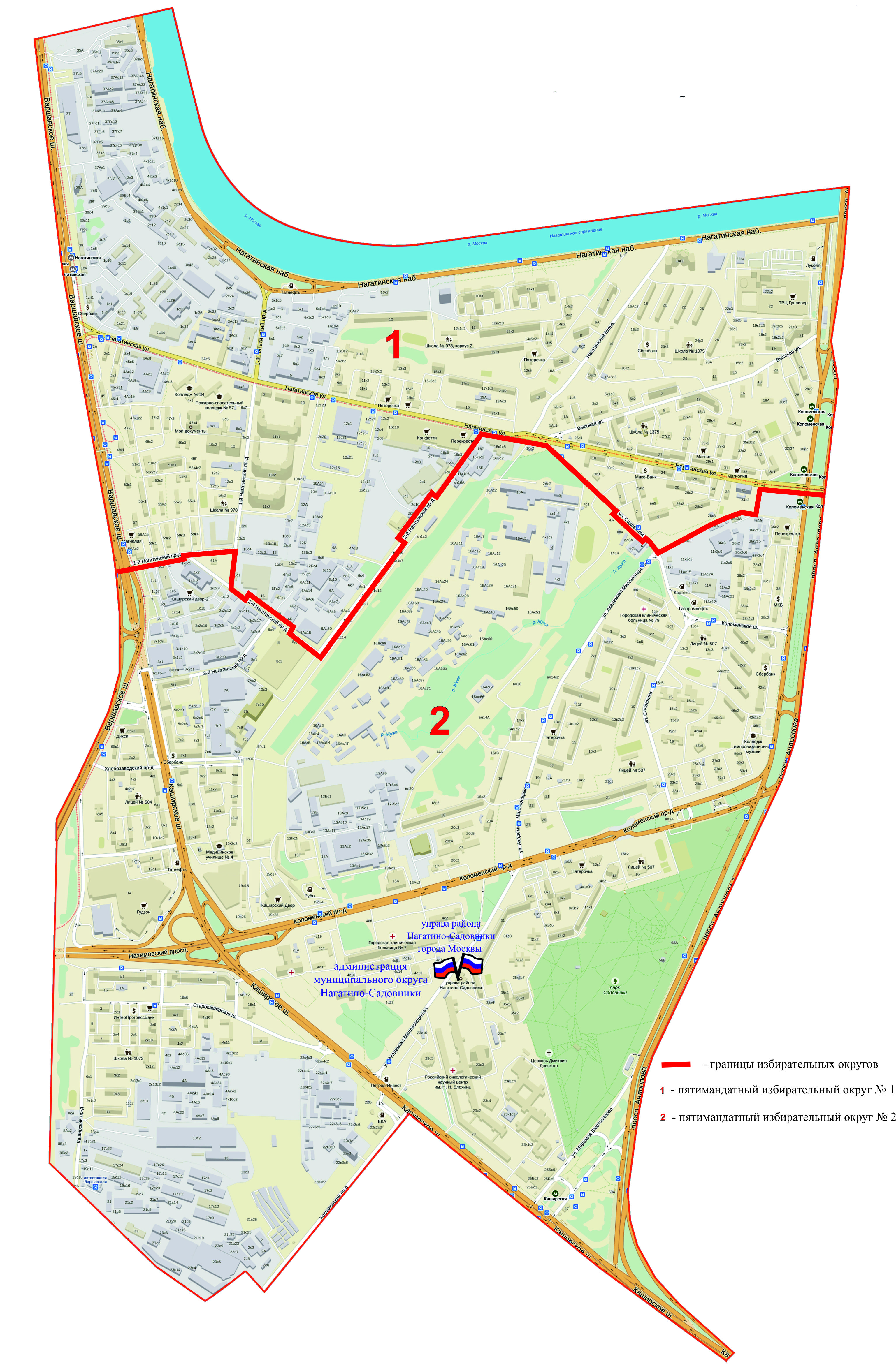 Приложение к решению Совета депутатов муниципального округа Нагатино-Садовники от 18 апреля 2017 года № МНС-01-03-42Приложение к схеме многомандатных избирательных округов по выборам депутатов Совета депутатов муниципального округа Нагатино-Садовники в городе Москве